Республика КарелияKarjalan TazavalduАдминистрация Пряжинского национального муниципального районаPriäžän kanzallizen piirin hallindoПОСТАНОВЛЕНИЕ«08» декабря 2020 года                                                                                № 639пгт ПряжаPriäžän kyläВ соответствии с Федеральным законом от 10 декабря 1995 года № 196 - ФЗ «О безопасности дорожного движения», Федеральным законом от 06 октября 2003 года № 131-ФЗ «Об общих принципах организации местного самоуправления в Российской Федерации», Уставом Пряжинского национального муниципального района,администрация Пряжинского национального муниципального районаПОСТАНОВЛЯЕТ:Утвердить прилагаемую муниципальную программу «Повышение безопасности дорожного движения на территории Пряжинского национального муниципального района на 2021-2030 годы».Обнародовать настоящее постановление на официальном сайте Пряжинского национального муниципального района.Контроль над исполнением настоящего постановления возложить на начальника отдела экономического развития и имущественных отношений Насонову А.В.Настоящее постановление вступает в силу с 1 января 2021 года.Глава администрации							         О.М. ГаврошСОГЛАСОВАНО:Начальник ОЭРиИО							А.В. Насонова«____» _________ 2020 г.Исп. Шишкина А.Л., в 1 экз.
тел. (81456)3-10-95
Копии направить: 
Главный специалист ОЭРИО						А.Л. Шишкина«____» ________ 2020 г.Утвержденапостановлением администрации Пряжинского национальногомуниципального районаот «8» декабря 2020 года № 639Муниципальная программа«Повышение безопасности дорожного движения на территории Пряжинского национального муниципального района на 2021-2030 годы»2020 годПАСПОРТмуниципальной программы«Повышение безопасности дорожного движения на территории Пряжинского национального муниципального района на 2021-2030 годы»1.Содержание проблемы и обоснование необходимости решения ее программными методамиДорожно-транспортный комплекс является составной частью производственной инфраструктуры Пряжинского национального муниципального района (далее – Пряжинский район). Его устойчивое и эффективное развитие – необходимое условие обеспечение темпов экономического роста и повышение качества жизни населения.Одной из актуальных задач развития транспортного комплекса является формирование устойчиво функционирующих транспортных систем, которые позволяют удовлетворять транспортный спрос с минимальными временными потерями, с минимальным экологическим и физическим ущербом для здоровья населения и окружающей среды. Несмотря на принятые в последнее время меры по повышению безопасности дорожного движения, ее уровень остается низким.К основным факторам, определяющим причины высокого уровня аварийности, следует отнести:нарушение требований безопасности дорожного движения со стороны участников движения (управление транспортным средством в нетрезвом виде, превышение скорости движения, выезд на полосу встречного движения и т. д);низкий уровень подготовки водителей транспортных средств;недостаточный уровень дорожного хозяйства;несовершенство технических средств организации дорожного хозяйства;недостаточная информированность населения о правилах безопасности дорожного движения.Таблица 1Дорожно-транспортные происшествия за 2019 годПо итогам 2 квартала 2020 году на дорогах Пряжинского района отмечено увеличение по сравнению с аналогичным периодом 2019 года количества дорожно-транспортных происшествий с пострадавшими и погибшими на 7 % (15 ДТП, 2019 год 14ДТП), увеличение количества раненых в них людей на 25 % (25 человек, 2019 год – 20 человек), наблюдается снижение количества погибших на 33% (1 человек, 2019 год – 3 человека). Пострадавших  детей в результате ДТП 1ребенок (АППГ-1, погибло - 1).Таблица 2Дорожно-транспортные происшествия по состоянию на 30 июня 2020 годаОсновными нарушениями Правил дорожного движения водителями транспортных средств, способствующими совершению дорожно-транспортных происшествий, являются неправильный выбор скорости движения транспортного средства, управление транспортным средством в состоянии алкогольного опьянения, выезд на полосу встречного движения.В 2020 году, по состоянию на 30 июня, на дорогах Пряжинского района выявлено 1780 нарушение ПДД, задержано водителей, управляющих транспортным средством в состоянии алкогольного опьянения 18, за невыполнение требований о прохождении медицинского освидетельствования на состояние опьянения в этом году задержано 5 водителей, выявлено 35 фактов управления транспортными средствами, не имеющими на то специального права. Уровень аварийности на улично-дорожной сети напрямую связан с организацией дорожного движения, то есть комплексом инженерно-технических мероприятий, направленных на обеспечение оптимальной скорости движения транспортных средств, безопасности и удобства для всех участников дорожного движения, обеспечения необходимой пропускной способности дорог и улиц, выдано 39 предписаний руководителям  дорожных предприятий об устранении недостатков в улично-дорожной сети района, к административной ответственности привлечено 37 должностных лиц, направлено в суды 113  административных дел.Уменьшить уровень аварийности, людские и материальные потери возможно лишь при осуществлении согласованного комплекса мероприятий по обеспечению безопасности дорожного движения – законодательного, экономического, организационного, технического и воспитательного характера. Для поддержания в удовлетворительном состоянии дорог муниципального значения, администрации в дальнейшем необходимо продолжать, по мере необходимости, выполнение ремонтных работ и содержание своих дорог. Среди мер направленных на обустройство улиц и дорог населённых пунктов будут продолжены работы по строительству и ремонту тротуаров, пешеходных дорожек, а также ремонт и установка осветительных приборов для передвижения граждан по дорогам в тёмное время суток.На территории района существуют маршруты школьных автобусов. По этим маршрутам подвозят учеников из небольших населённых пунктов в школы. Соблюдение правил перевозки детей, обустройство школьных маршрутов требует повышенного внимания руководителей учебных заведений, Госавтоинспекции. На некоторых маршрутах есть вопросы по оборудованию должным образом дорожными знаками, расписанием движения автобуса и т.д.Меры, предусмотренные программой, являются основой для создания в современных условиях действенного механизма по обеспечению безопасности дорожного движения, снижению числа ДТП с участием детей и подростков, с включением в него администраций и Советов депутатов муниципальных образований – поселений района, других заинтересованных организаций, без которых невозможно качественное решение проблем в сфере обеспечения безопасности дорожного движения.Программой предусмотрены мероприятия, направленные на упорядочение движения транспортных средств в населенных пунктах: изменение дислокации и  установка дорожных знаков. Данные мероприятия направлены на создание благоприятных и безопасных условий для движения транспортных средств и пешеходов в населенных пунктах Пряжинского национального муниципального района.Программой предусматривается приобретение во все школы и детские сады района наглядной агитации, методической литературы, видеоматериалов, учебных пособий для качественного обучения детей безопасному поведению на дорогах,  приобретение и установку учебных городков, а также  светоотражателей для учащихся начальных школ района. Таким образом, задачи сохранения жизни и здоровья участников дорожного движения (за счет повышения дисциплины на дорогах, качества дорожной инфраструктуры, организации дорожного движения, повышения качества и оперативности медицинской помощи пострадавшим и т.д.) и, как следствие, сокращения демографического и социально-экономического ущерба от дорожно-транспортных происшествий и их последствий согласуются с приоритетными задачами социально-экономического развития Пряжинского национального  района в долгосрочной перспективе и направлены на обеспечение снижения темпов убыли населения района и создания условий для роста его численности.2. Цели и задачи ПрограммыОсновной целью Программы является реализация мероприятий по снижению уровня аварийности на дорогах района, обеспечение охраны жизни и здоровья граждан, гарантия их законных прав на безопасные условия движения на улицах и дорогах.Целью Программы является сокращение смертности от дорожно-транспортных происшествий к 2030 году. Таким образом, в 2030 году количество людей, погибших в Пряжинском национальном районе в результате дорожно-транспортных происшествий, не должно превышать 3 человек.Достижение заявленной цели предполагает использование системного подхода к устранению следующих взаимодополняющих приоритетных задач по обеспечению безопасности дорожного движения:предотвращение дорожно-транспортных происшествий, вероятность гибели людей в которых наиболее высока;обеспечение безопасного участия детей в дорожном движении;повышение правосознания и ответственности участников дорожного движения;снижение тяжести травм в дорожно-транспортных происшествиях - развитие современной системы оказания помощи пострадавшим в дорожно-транспортных происшествиях.Предлагаемый перечень задач позволит создать взаимоувязанную систему направлений деятельности и детализирующих их программных мероприятий по снижению дорожно-транспортного травматизма в Пряжинском  районе и обеспечить:условия для грамотного, ответственного и безопасного поведения участников дорожного движения;активное вовлечение в реализацию мероприятий Программы всех заинтересованных участников: муниципальных образований, предприятий, организаций и гражданского общества.3. Перечень подпрограмм муниципальной программы «Повышение безопасности дорожного движения на территории Пряжинского национального муниципального района на 2021-2030 годы»Муниципальная программа «Повышение безопасности дорожного движения на территории Пряжинского национального муниципального района на 2021-2030 годы» Пряжинского района состоит из трех подпрограмм и обеспечивающей подпрограммы:Подпрограмма «Пассажирский транспорт общего пользования».Подпрограмма «Дорожная сеть Пряжинского национального муниципального района».Подпрограмма «Расчет стоимости содержания автомобильных дорог в зимний период».Подпрограмма «Пассажирский транспорт общего пользования»Направлена на:повышение доступности и качества транспортных услуг для населения, в том числе для льготных категорий граждан;организацию транспортного обслуживания населения в соответствии с муниципальными контрактами и договорами на выполнение работ по перевозке пассажиров.Мероприятия подпрограммы направлены на создание преимущественных условий для функционирования транспорта общего пользования, улучшение качества предоставляемых услуг, повышение качества услуг и безопасности транспорта общего пользования.Данная подпрограмма отражает конечные планируемые результаты развития пассажирского транспорта общего пользования, увеличения пропускной способности и улучшения функционирования сети автомобильных дорог местного значения, создания и функционирования парковок общего пользования, обеспечения безопасности дорожного движения и снижения смертности от дорожно-транспортных происшествий в Пряжинском районе на период до 2030 года.Достижение целей обеспечивается решением комплекса взаимосвязанных мероприятий.Основными мероприятиями по развитию пассажирского транспорта являются: планирование  регулярных перевозок по муниципальным маршрутам на территории Пряжинского национального муниципального района.Подпрограмма «Дорожная сеть Пряжинского национального муниципального района»Особое внимание уделяется развитию сети автомобильных дорог общего пользования местного значения на территории муниципального образования, обеспечению нормативного состояния автомобильных дорог местного значения, обеспечению сельских населенных пунктов круглогодичной связью с сетью автомобильных дорог Республики Карелия.Цели и задачи подпрограммы:Определение участков автомобильных дорог местного значения, которые должны быть приведены в нормативное состояние, дорожной̆ сети городского и сельских поселений (формирование перечня автомобильных дорог (участков автомобильных дорог), объектов улично-дорожной сети.Сеть дорог общего пользования, расположенных в Пряжинском национальном районе, включает в себя  автодорог федерального значения,  региональных дорог и  дорог в населённых пунктах поселений и местных дорог районного уровня.Из них с асфальтобетонным покрытием –  (53%), с щебеночным или гравийным –  (13 %), грунтовые –  (34 %). Общее количество мостов на региональных и федеральных автомобильных дорогах в районе составляет 36 ед.Протяженность мостов – 956,66 п.м. Из них капитальные - 835,99 п.м. (18 шт.), некапитальные (деревянные) – 120,67 п.м. (12 шт.).Содержанием сети автодорог на территории района занимаются подрядные организации различных форм собственности на условиях государственных контрактов с заказчиками КУ РК «Управтодор РК» и ФКУ «Упрдор «Кола».Перечень автодорог, подлежащих первоочередному капремонту в предстоящий период определяется Главами поселений, а также на уровне поселений утверждены или в разработке программы комплексного развития транспортной инфраструктуры городского и сельских поселений Пряжинского района.Во исполнение программных задач администрациями поселений ведется работа по паспортизации дорожных объектов и постановке на кадастровый учёт.В сентябре 2020 года  по решению Пряжинского районного суда  в реестр муниципальной собственности Пряжинского национального муниципального района включена автомобильная дорога «Соддер-Каменьнаволок». Мероприятия, связанные с содержанием автомобильной дороги, носят постоянный, непрерывный характер. В связи с этим, администрация Пряжинского национального муниципального района приняла решение о передаче полномочий по дорожной деятельности в части содержания автомобильной дороги Соддер-Каменьнаволок в зимний период администрации Эссойльского сельского поселения.Подпрограмма «Расчет стоимости содержания автомобильных дорог в зимний период»Содержание в надлежащем состоянии автомобильных дорог общего пользования местного значения, расположенных на территории Пряжинского района, а также элементов их обустройства, требует регулярного выполнения большого объема работ по очистке проезжей части дорог, мостов, тротуаров, обочин, по проведению работ по текущему ремонту покрытия дорог, промывке, очистки сети ливневой канализации, замену дорожных знаков, дорожных ограждений, а также по замене, при необходимости, элементов обустройства автомобильных дорог и искусственных сооружений.Область примененияМетодика по содержанию дорог местного значения в зимний период определяет порядок проведения мероприятий по снижению снегозаносимости на дорогах, методы организации и технологии работ по их очистке от снега, а также раскрывает вопросы механизации дорожных работ и организации снегосвалок.Действие настоящей методики распространяется на правоотношения, связанные с определением расчета стоимости работ по очистке дорог местного значения в зимний период.Термины и определенияВ настоящем методическом документе применяются следующие термины с соответствующими определениями:Снегозаносимость - подверженность дороги образованию снежных заносов.Незаносимые участки - участки дорог, не подверженные образованию снежных заносов.Заносимые участки - участки дорог, подверженные образованию снежных заносов.Директивные сроки очистки дороги - время, установленное дорожным организациям для очистки дорог, с момента окончания снегопада или метели до момента завершения работ.Интенсивность снегопада (метели) - увеличение толщины снежного покрова (в см) при выпадении (отложении) снега за определенный промежуток времени (ч, сут.).Просветность - отношение суммарной площади просветов к общей площади внешнего контура снегозащитного устройства.Интенсивность снегоприноса - объем снега, приносимого к участку дороги за единицу времени.Общий объем снегопереноса - объем снега, который переносится через заданную точку со всех направлений за определенное время (за зимний период).Объем снегоприноса - объем снега, приносимого метелью к одной стороне дороги (за зиму, в одну метель).Расчетный объем снегоприноса - объем снегоприноса, определенный с расчетной вероятностью превышения.Расчетный объем снегоотложений - возможный объем снегоотложений от расчетного объема снегоприноса.Расчетная метель - единичная метель, параметры которой определены с расчетной вероятностью превышения.Насыщенная метель - метель, при которой реализуется транспортирующая способность метели (при данной скорости ветра и достаточном количестве переносимого снега).Общие положения3.3.1. Вся система мероприятий по зимнему содержанию автомобильных дорог выстраивается таким образом, чтобы обеспечить нормальные условия для движения автотранспорта при максимальном облегчении и удешевлении выполняемых работ. Для выполнения этих задач осуществляют:профилактические меры, цель которых - не допустить образования зимней скользкости на дорожном покрытии от проходящего транспорта;меры по удалению снежных и ледяных образований на дороге и уменьшению их воздействия на автомобильное движение.Содержание всех конструктивных элементов дороги обеспечивается на запланированном уровне.3.3.2 Оценка уровня содержания автомобильных дорог (приемка выполненных работ) осуществляется в соответствии с «Методикой оценки уровня содержания автомобильных дорог», изложенной в «Руководстве по оценке уровня содержания автомобильных дорог» (2003 года), утвержденном Росавтодором от 19 декабря 2003 № ИС-28-8939.3.4 Эксплуатационные показатели автомобильных дорог в зимних условияхОсновными показателями уровня содержания автомобильных дорог являются:ширина чистой от снега поверхности дороги;толщина рыхлого снега на проезжей части, накапливающегося с момента начала снегопада до начала снегоочистки или в перерывах между проходами снегоочистительной техники;толщина уплотненного слоя снега (снежного наката) на проезжей части и обочинах;сроки окончания очистки проезжей части и снегоочистки обочин с момента окончания уборки проезжей части.По этим показателям все дороги разделены на группы (Таблица 3).Для обеспечения нормальной эксплуатации дороги, снижения трудовых и денежных затрат на зимнее содержание в дорожной отрасли установлены три уровня содержания (допустимый, средний, высокий) (Таблица 3).Уровень зимнего содержания во многом зависит от степени заносимости дороги. Дорожно-эксплуатационные организации в процессе эксплуатации дороги выявляют заносимые места, устанавливают причины образования снежных заносов, разрабатывают и осуществляют меры, уменьшающие или полностью устраняющие заносимость.Снегоочистка автомобильных дорог организуется таким образом, чтобы обеспечивать указанные в таблицах 1,2 и 3 директивные сроки снегоочистки, определенные ГОСТ Р 50597-93.3.5. Характеристика проезжей части дороги, обочин и тротуаров в зимний периодТаблица 3Состояние проезжей частиТаблица 4Состояние обочин и тротуаровХарактеристика элементов обустройства и обстановкиТаблица 5Состояние элементов обустройства и обстановкиОценка зимнего содержанияОценка уровня содержания автомобильной дороги проводится с целью выявления соответствия фактических показателей, влияющих на уровень содержания дорог, рекомендациям, предъявляемым к ним установленными нормами и правилами.Оценка уровня содержания дорог является обязательной, в случаях, предусмотренных в контрактных обязательствах.Порядок и методика оценки уровня содержания автомобильных дорог определены в «Руководстве по оценке уровня содержания автомобильных дорог» (Росавтодор, 2003 года).Плотность слоя свежевыпавшего снега в зависимости от формы выпадающих снежинок:рыхлый свежевыпавший - 0,06 - 0,08 г/см3;рыхлый свежий хлопьями - 0,04 - 0,07 г/см3;рыхлый свежий средними снежинками - 0,08 - 0,12 г/см3;рыхлый свежий крупинками - 0,13 г/см3;рыхлый свежий мелкими крупинками - 0,08-0,16 г/см3.Плотность слоя свежевыпавшего снега в зависимости от силы ветра при его выпадении:в тихую погоду - 0,04 - 0,07 г/см3;при легком ветре - 0,04 - 0,18 г/см3;при среднем ветре - 0,12 -0,18 г/см3;при сильном ветре - 0,15-0,20 г/см3.Плотность снежного покрова с течением времени под влиянием собственного веса, давления вновь образующихся слоев и уплотняющего действия ветра постепенно увеличивается и к концу зимы достигает в среднем 0,30 г/см3. Снежные отложения на дороге образуются в результате прохождения снегопадов или метелей. Отложения от спокойных снегопадов имеют в основном высоту 5-, редко  и еще реже до . Снегоотложения от метелевого переноса снега могут достигать большой высоты, измеряемой метрами. Величина снегоотложений зависит от объема снегоприноса. Наибольшую опасность представляют метелевые снегоотложения.Очистка автомобильных дорог от снегаДля дорог местного значения Пряжинского национального муниципального района, установлены директивные сроки очистки снега и ликвидации гололеда. Предельно допустимые значения этих сроков приведены в таблице 6.Таблица 6*Примечание: срок окончания снегоочистки принимается с момента окончания снегопада или метели до момента завершения оказываемых услуг, а максимальный срок ликвидации зимней скользкости - с момента её обнаружения до полной ликвидации.Требования к безопасности и качеству оказания услугПодрядчик обеспечивает соблюдение Правил Технической безопасности и охраны труда при содержании автомобильных дорог.  Соблюдение норм действующего законодательства Российской Федерации, а именно:Федерального закона от 8 ноября 2007 года № 257-ФЗ «Об автомобильных дорогах и о дорожной деятельности в Российской федерации и о внесении в отдельные законодательные акты Российской Федерации» (с последними изменениями); Приказа Правительства Минтранса Российской Федерации от 27 августа 2009 года № 149 «Об утверждении Порядка осуществления временных ограничений или прекращения движения транспортных средств по автомобильным дорогам»;СНиП 2.05.02-85 «Автомобильные дороги» (с изменениями № 2-5), утвержденного Постановлением Госстроя СССР от 17 декабря 1985 года - ГОСТ Р 50597-93 «Автомобильные дороги и улицы. Требования к эксплуатационному состоянию, допустимому по условиям обеспечения безопасности дорожного движения» (принят постановлением Госстандарта РФ от 11 октября 1993 года № 221);ВСН 24-88 Технические правила ремонта и содержания автомобильных дорог утверждены Минавтодором РСФСР 29 июня 1988 года;отраслевого методического документа Письма Министерства Транспорта РФ от 17 марта 2004 года № ОС-28/127-ис «Методические рекомендации по ремонту и содержанию автомобильных дорог общего пользования»;ОДМ 218.5.001-2008.Расчет стоимости расчистки . автодороги:   Sу=2S*P/KV,где:   Sy-стоимость услуги   S .   P – стоимость 1 маш./час.   V- средняя скорость движения – 5км.   k-коэффициент использования рабочего времени (В соответствии с ОДМ 218.5.001-2008 раздел 8 п.Б, учитывая большие холостые пробеги техники, принимаем k=0,7)Стоимость расчистки i-дороги определяется по формуле:	Siy=Sy*L*P,где:	   Sy- стоимость расчистки .L-протяженность дорогр-периодичность.Сроки реализации ПрограммыПрограмма рассчитана на период 2021 - 2030 годов и будет осуществляться в 2 этапа:Первый этап: 2021 - 2025 годы;Второй этап: 2026 - 2030 годы.На первом этапе Программы (2021-2025 годы) планируется реализация мероприятий, направленных:на совершенствование деятельности органов исполнительной власти и органов местного самоуправления по снижению дорожно-транспортной аварийности;на изменение общественного отношения к проблемам безопасности дородного движения;на предупреждение опасного поведения участников дорожного движения;на эффективную организацию движения транспортных средств и пешеходов;на обеспечение безопасного участия детей в дорожном движении;на повышение безопасности дорожных условий;на повышение оперативности и качества оказания медицинской помощи пострадавшим в дорожно-транспортных происшествиях.Эффективная реализация комплексного решения по указанным направлениям в должна обеспечить преломление динамики роста дорожно-транспортной аварийности и стабилизацию ее основных показателей при условии продолжающего роста автомобилизации района. Однако для результативного снижения уровня аварийности и показателя смертности в результате дорожно-транспортных происшествий потребуется пролонгация осуществления программных мероприятий в последующий период – до 2030 года.На втором этапе Программы в целях обеспечения достижения целевого состояния аварийности на дорогах района указанные направления мероприятий будут сохранены и основаны на дифференцированном подходе к задачам по снижению дорожно-транспортного травматизма в районе и экономически выгодных механизмах софинансирования мероприятий по обеспечению безопасности дорожного движения за счет средств республиканского и местных бюджетов и с привлечением средств из внебюджетных источников.5. Перечень программных мероприятийМероприятия программы структурированы по разделам и объемам их финансирования по годам и представлены в разделе «Перечень мероприятий программы» (далее – Перечень мероприятий). Эти мероприятия не могут быть решены в пределах одного финансового года, поскольку требуют значительных бюджетных расходов и комплексного подхода.В Перечне содержатся основные мероприятия, необходимые для достижения поставленных в Программе целей. При реализации мероприятий программы должны использоваться следующие принципы:принцип структурной оптимизации - приведение в соответствие структуры пространств и изменившегося характера их использования;принцип образной идентичности - создание среды, обладающей индивидуальностью и образным разнообразием;принцип социальной ответственности - формирование среды, обеспечивающей реальные нужды населения и отвечающей интересам различных возрастных и социальных групп.Оценка ожидаемой эффективностии результативности предлагаемого варианта решения проблемыОценка достижения цели Программы по годам ее реализации осуществляется с использованием системы целевых индикаторов, соответствующих указанным задачам, направленным на достижение обозначенной цели Программы:количество лиц, погибших в дорожно-транспортных происшествиях;количество детей, погибших в дорожно-транспортных происшествиях;социальный риск (число лиц, погибших в дорожно-транспортных происшествиях, на 100 тысяч населения);транспортный риск (число лиц, погибших в дорожно-транспортных происшествиях, на 10 тысяч транспортных средств);тяжесть последствий (число лиц, погибших в дорожно-транспортных происшествиях, на 100 пострадавших).Эффективность и результативность реализации Программы заключается в сохранении жизней участников дорожного движения и в предотвращении социально-экономического и демографического ущерба от дорожно-транспортных происшествий и их последствий.Реализация Программы позволит обеспечить повышение уровня безопасности дорожного движения, снижение аварийности на дорогах общего пользования на территории Пряжинского района и сокращение дорожно-транспортного травматизма, защищенность граждан от последствий дорожно-транспортных происшествий, сокращение размера ущерба, наносимого экономике района от гибели людей в дорожно-транспортных происшествиях. Программа ориентирована на достижение социально-экономического эффекта, заключающегося в формировании у участников дорожного движения стереотипов законопослушного поведения, а также формирование у населения негативного отношения к правонарушениям в сфере безопасности дорожного движения.7. Ожидаемый результатУвеличение протяженности автомобильных дорог, соответствующих нормативным требованиям к транспортно-эксплуатационным показателям.Ремонт автомобильных дорог.Реконструкция автомобильных дорог.Устройство парковок (парковочных мест) общего пользования.Основными мероприятиями по обеспечению безопасности дорожного движения, снижению смертности от дорожно - транспортных происшествий и детского дорожно-транспортного травматизма, в рамках мероприятия по обеспечению безопасности дорожного движения, являются:устройство ИДН (искусственная дорожная неровность);установка дорожных знаков; установка перильных ограждений пешеходного типа, МБО (металлическое барьерное ограждение);устройство тротуаров;нанесение дорожной разметки на автодорогах общего пользования местного значения и пешеходных переходах;разработка проектов организации дорожного движения;оборудование велогородков и транспортных площадок для занятий с детьми при образовательных учреждениях;оборудование кабинетов БДД (безопасность дорожного движения) в образовательных учреждениях;приобретение учебников и методической литературы по БДД для образовательных учреждений;моделирование и изготовление форменной одежды для членов отрядов ЮИД (юный инспектор движения) образовательных учреждений;приобретение комплектов светоотражающих жилетов.8. Ресурсное обеспечение ПрограммыФинансирование мероприятий Программы предполагается за счет средств бюджетов Пряжинского района, поселений, субсидий из федерального и регионального бюджетов, средств муниципальных дорожных фондов Пряжинского района и поселений, и внебюджетных источников.Объемы софинансирования корректируются ежегодно с учетом выполнения обязательств.Таблица 7Распределение объемов финансирования Программыпо источникам, направлениям расходования средств и годам(тыс. рублей)Объёмы финансирования Программы на 2021-2030 годы носят прогнозный характер и подлежат приведению в соответствие с решением о бюджете на очередной финансовый год не позднее двух месяцев со дня вступления его в силу.9. Организация управления Программой и контроль над ходом ее реализацииКонтроль над ходом реализации Программы, обеспечением согласованных действий по подготовке и реализации мероприятий Программы, целевому и эффективному расходованию бюджетных средств осуществляет администрация Пряжинского национального муниципального района. Планируемые результаты реализации муниципальной программы Финансовое обеспечение реализации муниципальной программы «Повышение безопасности дорожного движения на территории Пряжинского национального муниципального района на 2021-2030 годы» (тыс. руб.) 1.Мероприятия, направленные на предотвращение дорожно-транспортных происшествий, вероятность гибели людей в которых наиболее высока2.Мероприятия, направленные на обеспечение безопасного участия детей в дорожном движении.3. Мероприятия, направленные на повышение правосознания и ответственности участников дорожного движения, совершенствование условий дорожного движения4.Мероприятия, направленные на снижение тяжести травм в дорожно-транспортных происшествиях, - развитие современной системы оказания помощи пострадавшим в дорожно-транспортных происшествияхСведения о показателях (индикаторах) муниципальной программы «Повышение безопасности дорожного движения на территории Пряжинского национального муниципального района на 2021-2030 годы»Информация об основных мероприятиях, ведомственных программах, подпрограммах муниципальной программы «Повышение безопасности дорожного движения на территории Пряжинского национального муниципального района на 2021-2030 годы»Об утверждении муниципальной программы «Повышение безопасности дорожного движения на территории Пряжинского национального муниципального района на 2021-2030 годы» Наименование программыМуниципальная программа «Повышение безопасности дорожного движения на территории Пряжинского национального муниципального района на 2021-2030 годы» (далее - Программа)Ответственный исполнительАдминистрация Пряжинского национального муниципального районаСоисполнители ПрограммыКомиссия по обеспечению безопасности дорожного движения Пряжинского национального муниципального районаадминистрации городского и сельских поселений Пряжинского районаОМВД России по Пряжинскому районуООО «Автодороги Пряжа»ГУ РК «Управтодор РК»Петрозаводская дистанция пути ОАО «РЖД»ГБУЗ «Пряжинская центральная районная больница»Перечень подпрограммПодпрограмма I «Пассажирский транспорт общего пользования» Подпрограмма II «Дороги Пряжинского национального муниципального района» Подпрограмма III «Расчет стоимости содержания автомобильных дорог в зимний период»Цели Программыснижение уровня аварийности на автодорогах района, обеспечение охраны жизни и здоровья граждан, гарантии их законных прав на безопасные условия движения на улицах и дорогах;повышение доступности и качества транспортных услуг для населения;обеспечение нормативного состояния и развития сети автомобильных дорог общего пользования местного значения;повышение безопасности дорожного движения;сокращение смертности от дорожно-транспортных происшествий к 2030 году на 30 процентов, т.е. количество людей, погибших в районе, не должно превышать 2 человека.Задачи Программысовершенствование системы управления и обеспечения безопасности дорожного движения;содержание и ремонт дорог муниципального значения для обеспечения безопасного проезда;обучение детей безопасному поведению на дорогах;выявление и сокращение количества участков концентрации ДТП на дорогах муниципального значения;сокращение дорожно-транспортного травматизма, особенно детского.Конечные результаты Программысохранение жизней участников дорожного движения, предотвращение социально-экономического и демографического ущерба от дорожно-транспортных происшествий и их последствий;число лиц, погибших в дорожно-транспортных происшествиях в 2030 году должно снизиться до уровня 3 человек.Целевые показатели и индикаторы ПрограммыЦелевыми показателями Программы являются:сокращение количества лиц, погибших в результате ДТП;сокращение количества ДТП с пострадавшими.Индикаторами Программы являются:число лиц, погибших в дорожно-транспортных происшествиях;число детей, погибших в дорожно-транспортных происшествиях;социальный риск (число лиц, погибших в дорожно-транспортных происшествиях, на 100 тысяч населения);транспортный риск (число лиц, погибших в дорожно-транспортных происшествиях, на 10 тысяч транспортных средств);тяжесть последствий (число лиц, погибших в дорожно-транспортных происшествиях, на 100 пострадавших).Этапы и сроки реализации ПрограммыПрограмма рассчитана на 2021-2030 годы,1 этап- 2021-2025 годы;2 этап-2026-2030 годы.Источники финансированияБюджет Пряжинского национального муниципального района, бюджеты городского и сельских поселений, внебюджетные средства, федеральный бюджет, бюджет Республики Карелия, средства муниципальных дорожных фондов. Объем финансирования(тыс. руб.)Общий объем финансирования Программы в 2021 - 2030 годы составляет 514240,0 тыс. рублей, из них: 3925 тыс. рублей – бюджет Пряжинского района, бюджеты поселений, 510315,0 тыс. руб. – средства федерального бюджета, субсидии из регионального бюджета РК, из внебюджетных источников, в том числе по годам:2021 г. -51444,5 тыс. руб.2022 г. – 51439,5 тыс. руб.2023 г. –51419,5 тыс. руб.2024 г. –51419,5 тыс. руб.2025 г. –51419,5 тыс. руб.2026 г. –51419,5 тыс. руб.2027 г. –51419,5 тыс. руб.2028г. – 51419,5 тыс.руб.2029 г. – 51419,5 тыс.руб.2030 г. – 51419,5 тыс.руб.Контроль над исполнением ПрограммыАдминистрация Пряжинского национального муниципального районаДорогаКоличество ДТППогиблоРаненоВид ДТППряжинский район718108--  Р-21 Кола Санкт-Петербург - Петрозаводск - Мурманск - Печенга - граница с Королевством Норвегия101Съезд с дороги-  ПОДЪЕЗД К П.КУДАМА102Съезд с дороги-  А-121 Сортавала Санкт-Петербург - Сортавала - автомобильная дорога Р-21 Кола102Съезд с дороги-  ПЕТРОЗАВОДСК-СУОЯРВИ101Съезд с дороги-  А-121 Сортавала Санкт-Петербург - Сортавала - автомобильная дорога Р-21 Кола102Съезд с дороги-  ПРОККОЙЛА-НОВЫЕ ПЕСКИ-СОДДЕР101Съезд с дороги-  А-121 Сортавала Санкт-Петербург - Сортавала - автомобильная дорога Р-21 Кола101Съезд с дороги-  ПЕТРОЗАВОДСК-СУОЯРВИ101Столкновение-  Р-21 Кола Санкт-Петербург - Петрозаводск - Мурманск - Печенга - граница с Королевством Норвегия102Столкновение-  А-121 Сортавала Санкт-Петербург - Сортавала - автомобильная дорога Р-21 Кола102Столкновение-  Р-21 Кола Санкт-Петербург - Петрозаводск - Мурманск - Печенга - граница с Королевством  Норвегия (основное направление)101Столкновение-  Р-21 Кола Санкт-Петербург - Петрозаводск - Мурманск - Печенга - граница с Королевством Норвегия(основное направление)102Столкновение- Р-21 Кола Санкт-Петербург - Петрозаводск - Мурманск - Печенга - граница с Королевством Норвегия(основное направление)111Столкновение-  А-121 Сортавала Санкт-Петербург - Сортавала - автомобильная дорога Р-21 Кола102Столкновение-   Р-21 Кола Санкт-Петербург - Петрозаводск - Мурманск - Печенга - граница с Королевством Норвегия101Столкновение-  КРОШНОЗЕРО-ЭССОЙЛА101Столкновение-  Р-21 Кола Санкт-Петербург - Петрозаводск - Мурманск - Печенга - граница с Королевством104Столкновение-  Р-21 Кола Санкт-Петербург - Петрозаводск - Мурманск - Печенга - граница с Королевством Норвегия105Столкновение-  А-121 Сортавала Санкт-Петербург - Сортавала - автомобильная дорога Р-21 Кола102Столкновение-   А-121 Сортавала Санкт-Петербург - Сортавала - автомобильная дорога Р-21 Кола131Столкновение-  Р-21 Кола Санкт-Петербург - Петрозаводск - Мурманск - Печенга - граница с Королевством Норвегия101Столкновение-  ПОДЪЕЗД К П.ЧУЙНАВОЛОК101Опрокидывание-  Пряжинский р-н101Опрокидывание-   Р-21 Кола Санкт-Петербург - Петрозаводск - Мурманск - Печенга - граница с Королевством Норвегия102Опрокидывание-  КРОШНОЗЕРО-ГОНГАНАЛИЦА101Опрокидывание-  ПЕТРОЗАВОДСК-СУОЯРВИ101Опрокидывание-  КРОШНОЗЕРО-ЭССОЙЛА202Опрокидывание-  ПЕТРОЗАВОДСК-СУОЯРВИ101Опрокидывание-  Р-21 Кола Санкт-Петербург - Петрозаводск - Мурманск - Печенга - граница с Королевством Норвегия14Наезд на стоящее ТС-  ПЕТРОЗАВОДСК-СУОЯРВИ101Наезд на пешехода-  Р-21 Кола Санкт-Петербург - Петрозаводск - Мурманск - Печенга - граница с Королевством Норвегия101Иной вид ДТП-  А-121 Сортавала Санкт-Петербург - Сортавала - автомобильная дорога Р-21 Кола102Иной вид ДТПДорога  Количество ДТППогиблоРаненоВид ДТППряжинский район15125-Пряжинский район101Наезд на велосипедиста-  А-121 Сортавала Санкт-Петербург - Сортавала - автомобильная дорога Р-21 Кола102Съезд с дороги-  ПЕТРОЗАВОДСК-СУОЯРВИ304Съезд с дороги-  ПЕТРОЗАВОДСК-СУОЯРВИ209Столкновение-  Р-21 Кола Санкт-Петербург -  Петрозаводск - Мурманск - Печенга - граница с Королевством Норвегия414Столкновение-  А-121 Сортавала Санкт-Петербург - Сортавала - автомобильная дорога Р-21 Кола103Столкновение-  Р-21 Кола Санкт-Петербург -  Петрозаводск - Мурманск - Печенга - граница с Королевством  Норвегия (основное направление)101Наезд на стоящее ТС-  ПОДЪЕЗД к п. Койвусельга101Съезд с дороги-  А-121 Сортавала Санкт-Петербург - Сортавала - автомобильная дорога Р-21 Кола14Наезд на стоящее ТС№ п/пНаименование показателейГруппа дорогУровни содержанияУровни содержанияУровни содержания№ п/пНаименование показателейГруппа дорогдопустимыйсреднийвысокийПроезжая часть (включая используемые съезды, мостовые сооружения)Проезжая часть (включая используемые съезды, мостовые сооружения)Проезжая часть (включая используемые съезды, мостовые сооружения)Проезжая часть (включая используемые съезды, мостовые сооружения)Проезжая часть (включая используемые съезды, мостовые сооружения)Проезжая часть (включая используемые съезды, мостовые сооружения)11.Рыхлый (талый) снег на проезжей части толщиной не более, см.А1, А2, A3, Б1,0 (2,0)1,0 (2,0)1,0 (2,0)11.Нормативная ширина очистки -100%.В2,0 (4,0)2,0 (4,0)2,0 (4,0)11.Г1, Г2---22.Срок ликвидации зимней скользкости с момента образования (и уборка снега с момента окончания снегопада) до полного устранения, не более, чА1, А2, A34,03,53,022.Срок ликвидации зимней скользкости с момента образования (и уборка снега с момента окончания снегопада) до полного устранения, не более, чБ5,04,54,022.Срок ликвидации зимней скользкости с момента образования (и уборка снега с момента окончания снегопада) до полного устранения, не более, чВ6,05,04,522.Срок ликвидации зимней скользкости с момента образования (и уборка снега с момента окончания снегопада) до полного устранения, не более, чГ112,010,08,022.Срок ликвидации зимней скользкости с момента образования (и уборка снега с момента окончания снегопада) до полного устранения, не более, чГ216,012,010,033.Снежный накат толщиной не более, см (*) - при интенсивности движения до 500 авт./сутА1, А2, A3, БНе допускаетсяНе допускаетсяНе допускается33.Снежный накат толщиной не более, см (*) - при интенсивности движения до 500 авт./сутВ (*), Г14,04,04,033.Снежный накат толщиной не более, см (*) - при интенсивности движения до 500 авт./сутГ26,06,06,0№п/пНаименование показателейГруппа дорогУровни содержанияУровни содержанияУровни содержания№п/пНаименование показателейГруппа дорогдопустимыйсреднийвысокий12345611.Рыхлый (талый) снег на обочине после окончания снегоочистки толщиной не более, см.Ширина очистки обочин для групп: A1, A2 - 100%, для остальных - 50%А1, А2, A3, Б1,0 (2,0)1,0 (2,0)1,0 (2,0)11.Рыхлый (талый) снег на обочине после окончания снегоочистки толщиной не более, см.Ширина очистки обочин для групп: A1, A2 - 100%, для остальных - 50%В3,0 (6,0)3,0 (6,0)3,0 (6,0)11.Рыхлый (талый) снег на обочине после окончания снегоочистки толщиной не более, см.Ширина очистки обочин для групп: A1, A2 - 100%, для остальных - 50%Г1, Г2Не нормируетсяНе нормируетсяНе нормируется22.Срок снегоочистки обочин с момента окончания уборки проезжей части, не более, чА1, А2, A34,03,53,022.Срок снегоочистки обочин с момента окончания уборки проезжей части, не более, чБ5,04,54,022.Срок снегоочистки обочин с момента окончания уборки проезжей части, не более, чВ6,05,04,522.Срок снегоочистки обочин с момента окончания уборки проезжей части, не более, чГ112,010,08,022.Срок снегоочистки обочин с момента окончания уборки проезжей части, не более, чГ2Не нормируетсяНе нормируетсяНе нормируется33.Рыхлый (уплотненный) снег на тротуарах после окончания снегоочистки толщиной слоя не более, смА1, А25 (3)5 (3)5 (3)33.Рыхлый (уплотненный) снег на тротуарах после окончания снегоочистки толщиной слоя не более, смA3, Б, В5 (5)5 (5)5 (5)33.Рыхлый (уплотненный) снег на тротуарах после окончания снегоочистки толщиной слоя не более, смГ1, Г25 (10)5 (10)5 (10)44.Рыхлый (уплотненный) снег на тротуарах мостов в населенных пунктах после окончания снегоочистки толщиной слоя не более, см. Срок очистки тротуаров в населенных пунктах не более 1 сут.Для всех групп дорог5 (3)5 (3)5 (3)55.Минимальная длина обочины, на которой не должно быть снежных валов; вблизи ж/д. переездов / перед пересечением в одном уровне / вблизи остановочных пунктов общественного транспорта / вблизи пешеходного перехода, мА1, А2Не допускаетсяНе допускаетсяНе допускается55.Минимальная длина обочины, на которой не должно быть снежных валов; вблизи ж/д. переездов / перед пересечением в одном уровне / вблизи остановочных пунктов общественного транспорта / вблизи пешеходного перехода, мA3500/250/20/5500/250/20/5500/250/20/555.Минимальная длина обочины, на которой не должно быть снежных валов; вблизи ж/д. переездов / перед пересечением в одном уровне / вблизи остановочных пунктов общественного транспорта / вблизи пешеходного перехода, мБ500/250/20/5500/250/20/5500/250/20/555.Минимальная длина обочины, на которой не должно быть снежных валов; вблизи ж/д. переездов / перед пересечением в одном уровне / вблизи остановочных пунктов общественного транспорта / вблизи пешеходного перехода, мВ, Г1, Г2500/150/20/5500/150/20/5500/150/20/566.Снежные валы у ограждений на обочине, а также у осевого двустороннего ограждения. Срок ликвидации снежных валов у ограждений не более 5 сут.Для всех групп дорогНе допускаются (Допускаются на участках, проходящих по лесному массиву за ограждениями на обочине)Не допускаются (Допускаются на участках, проходящих по лесному массиву за ограждениями на обочине)Не допускаются (Допускаются на участках, проходящих по лесному массиву за ограждениями на обочине)№ п/пНаименование показателейГруппа дорогУровни содержанияУровни содержанияУровни содержания№ п/пНаименование показателейГруппа дорогдопустимыйсреднийвысокийЗемляное полотно, полоса отводаЗемляное полотно, полоса отводаЗемляное полотно, полоса отводаЗемляное полотно, полоса отводаЗемляное полотно, полоса отводаЗемляное полотно, полоса отвода11.Рыхлый (уплотненный) снег на заездных карманах и посадочных площадках остановок общественного транспорта после окончания снегоочистки толщиной слоя не более, смА1.А2, A3, Б, В2 (0)2 (0)2 (0)11.Рыхлый (уплотненный) снег на заездных карманах и посадочных площадках остановок общественного транспорта после окончания снегоочистки толщиной слоя не более, смГ16 (4)6 (4)6 (4)11.Рыхлый (уплотненный) снег на заездных карманах и посадочных площадках остановок общественного транспорта после окончания снегоочистки толщиной слоя не более, смГ28 (6)8 (6)8 (6)22.Рыхлый (уплотненный) снег на площадках отдыха и стоянках транспортных средств после окончания снегоочистки толщиной слоя не более, смА1, А26 (4)4 (2)2 (0)22.Рыхлый (уплотненный) снег на площадках отдыха и стоянках транспортных средств после окончания снегоочистки толщиной слоя не более, смA3, Б, В8 (6)6 (4)4 (2)22.Рыхлый (уплотненный) снег на площадках отдыха и стоянках транспортных средств после окончания снегоочистки толщиной слоя не более, смГ1, Г212 (8)10 (6)8 (4)33.Снежно-ледяные отложения, закрывающие информацию на дорожных знаках. Срок очистки не более 1 сут. с момента обнаруженияДля всех групп дорогНе допускаютсяНе допускаютсяНе допускаются44.Грязные, покрытые снегом, не обеспечивающие световозвращающий эффект, световозвращающие элементы на поверхности ограждений. Срок очистки не более 1 сут. с момента обнаруженияДля всех групп дорогНе допускаютсяНе допускаютсяНе допускаютсяАдминистративное значение дорогИнтенсивность движения,авт./сут.Минимальная ширина полностью очищенной поверхности проезжей части, м.Максимальная толщина слоя рыхлого снега на поверхности проезжей части, мм.Допустимая толщина уплотнённого снега на покрытии,мм.Допустимая толщина уплотнённого снега на обочинах,мм.Максимальный срок окончания снегоочистки и ликвидации гололёда и зимней скользкости, час.Дороги местного значенияДо 200На всю ширину, но не менее 708015036Источники и направления финансированияОбъем финансирования, всегоВ том числеВ том числеВ том числеВ том числеВ том числеВ том числеВ том числеВ том числеВ том числеВ том числеВ том числеВ том числеВ том числеИсточники и направления финансированияОбъем финансирования, всего2021 год2022 год2022 год2023 год2023 год2023 год2024 год2025 год2026 год2027 год2028 год2029 год2030 годВсего по Программе:514240,051444,551439,551439,551419,551419,551419,551419,551419,551419,551419,551419,551419,551419,5в том числе:Субсидии510315,051031,551031,551031,551031,551031,551031,551031,551031,551031,551031,551031,551031,551031,5Районный бюджет3925413,0413,0408,0408,0388,0388,0388,0388,0388,0388,0388,0388,0388,0Приложение к муниципальной программе «Повышение безопасности дорожного движения на территории Пряжинского национального муниципального района на 2021-2030 годы»№ п/пПоказательТип показателяЕдиница измеренияБазовое значение показателя (на начало реализации программы)2019 годПланируемое значение показателя по годам реализацииПланируемое значение показателя по годам реализацииПланируемое значение показателя по годам реализацииПланируемое значение показателя по годам реализацииПланируемое значение показателя по годам реализацииПланируемое значение показателя по годам реализацииПланируемое значение показателя по годам реализацииПланируемое значение показателя по годам реализацииПланируемое значение показателя по годам реализацииПланируемое значение показателя по годам реализацииПланируемое значение показателя по годам реализацииПланируемое значение показателя по годам реализации№ п/пПоказательТип показателяЕдиница измеренияБазовое значение показателя (на начало реализации программы)2019 год202120222022202220232024202520262027202820292030123456777891011121314151.Подпрограмма I «Пассажирский транспорт общего пользования» Подпрограмма I «Пассажирский транспорт общего пользования» Подпрограмма I «Пассажирский транспорт общего пользования» Подпрограмма I «Пассажирский транспорт общего пользования» Подпрограмма I «Пассажирский транспорт общего пользования» Подпрограмма I «Пассажирский транспорт общего пользования» Подпрограмма I «Пассажирский транспорт общего пользования» Подпрограмма I «Пассажирский транспорт общего пользования» Подпрограмма I «Пассажирский транспорт общего пользования» Подпрограмма I «Пассажирский транспорт общего пользования» Подпрограмма I «Пассажирский транспорт общего пользования» Подпрограмма I «Пассажирский транспорт общего пользования» Подпрограмма I «Пассажирский транспорт общего пользования» Подпрограмма I «Пассажирский транспорт общего пользования» Подпрограмма I «Пассажирский транспорт общего пользования» 1.1.Доля поездок, оплаченных посредством безналичных расчётов, в общем количестве оплаченных пассажирами поездок на конец годаОтраслевой показатель (показатель госпрограммы)%060707070707070808090901001.2.Соблюдение расписания на автобусных маршрутахРейтинг-50%09090909090909090990901002.Подпрограмма II «Дороги Пряжинского национального муниципального района»Подпрограмма II «Дороги Пряжинского национального муниципального района»Подпрограмма II «Дороги Пряжинского национального муниципального района»Подпрограмма II «Дороги Пряжинского национального муниципального района»Подпрограмма II «Дороги Пряжинского национального муниципального района»Подпрограмма II «Дороги Пряжинского национального муниципального района»Подпрограмма II «Дороги Пряжинского национального муниципального района»Подпрограмма II «Дороги Пряжинского национального муниципального района»Подпрограмма II «Дороги Пряжинского национального муниципального района»Подпрограмма II «Дороги Пряжинского национального муниципального района»Подпрограмма II «Дороги Пряжинского национального муниципального района»Подпрограмма II «Дороги Пряжинского национального муниципального района»Подпрограмма II «Дороги Пряжинского национального муниципального района»Подпрограмма II «Дороги Пряжинского национального муниципального района»Подпрограмма II «Дороги Пряжинского национального муниципального района»2.1.Объёмы ввода в эксплуатацию после строительства и реконструкции автомобильных дорог общего пользования местного значенияПгт пряжа, ул.Сосновый борОтраслевой показатель (показатель госпрограммы)Км00011100000002.2.Ремонт (капитальный ремонт) сети автомобильных дорог общего пользования местного значения (оценивается на конец года)Отраслевой показатель (показатель госпрограммы)Км/тыс.кв.м.9.1115/755/755/755/755/755/755/7515/755/7515/755/755/752.3.ДТП. Снижение смертности от дорожно-транспортных происшествий: на дорогах федерального значения, на дорогах регионального значения, на дорогах муниципального значения, на частных дорогах, количество погибших на 10 тыс. населенияРейтинг -50Чел./10 тысяч населения8/55/35/35/33/03/03/03/03/03/03/02/02/02.4.Создание парковочного пространства на улично-дорожной сети (оценивается на конец года)Отраслевой показатель (показатель госпрограммы)м/место01010101010101010102.5Организация стационарного наружного освещения на автобусных остановочных пунктах на участках федеральной автодороги Р-21 «Кола»Отраслевой показатель (показатель госпрограммыед41111111112.6Организация стационарного наружного освещения на пешеходных переходах федеральной автодороги Р-21 «Кола»Отраслевой показатель (показатель госпрограммы3111111111112.7Обустройство тротуаров федеральной автодороги  Р-21 «Кола»Отраслевой показатель (показатель госпрограммыШт.2000000000002.8 Восстановление асфальтового покрытия тротуаров после прокладки или ремонта подземных инженерных сетей.Отраслевой показатель (показатель госпрограммыКм.211111111111Приложение к муниципальной программе «Повышение безопасности дорожного движения на территории Пряжинского национального муниципального района на 2021-2030 годы»№п/пНаименованиемероприятийСрокисполненияИсполнителиИсточникифинансированияВ том числе по годам реализации (тыс. руб.)В том числе по годам реализации (тыс. руб.)В том числе по годам реализации (тыс. руб.)В том числе по годам реализации (тыс. руб.)В том числе по годам реализации (тыс. руб.)В том числе по годам реализации (тыс. руб.)В том числе по годам реализации (тыс. руб.)В том числе по годам реализации (тыс. руб.)В том числе по годам реализации (тыс. руб.)В том числе по годам реализации (тыс. руб.)1234520212022202320242025202620272028202920301234567891011121314151.1.Оснащение системами фиксации административных правонарушений в области дорожного движения с применением работающих в автоматическом режиме специальных технических средств, имеющих функции фотосъемки и видеозаписи2021-2030ОМВД России по Пряжинскому районуФедеральный бюджет25252525252525252525251.2.Создание видеофильмов по тематике, связанной с безопасностью движения: дорожный фактор в безопасности движения; организация службы безопасности движения на транспортном предприятии; основы безопасности и правила первой квалифицированной доврачебной помощи пострадавшим в дорожно-транспортных происшествиях и т.п.2021-2030ОМВД России по Пряжинскому районуАдминистрация Пряжинского районаБюджет Пряжинского района333333333331.3.Создание схемы организации дорожного движения на территории муниципального образования «Пряжинский национальный муниципальный район», раздельно по поселениям2021-2030Администрации поселенийБюджет Пряжинского района55503030303030303030301.4.Размещение информационных материалов в средствах массовой информации по вопросам безопасности дорожного движения в общественном транспорте, учреждениях культуры и других зрелищных местах2021-2030ОМВД России по Пряжинскому районуБез материальных затрат2.1.Организация работы по профилактике детского дорожно-транспортного травматизма в детских дошкольных учреждениях и школах (создание уголков и кабинетов безопасности дорожного движения, подготовка учебных программ и методических материалов для проведения занятий с детьми по безопасному участию в дорожном движении, подготовка и повышение квалификации преподавателей, организация внеклассной работы и пр.)Обустройство детских площадок по закреплению практических навыков безопасного поведения детей на дорогах (автогородки).2021-2030Администрация Пряжинского национального муниципального района, ОМВД России по Пряжинскому районуБюджет Пряжинского района101010101010101010101010101010102.2.Организация шефства над школами района, проведение лекций, бесед и др. мероприятий по тематике дорожно-транспортного травматизма. Создание отрядов юных инспекторов движения.2021-2030ОМВД России по Пряжинскому району, Администрация Пряжинского национального муниципального района;ГБУЗ «Пряжинская центральная районная больница»Без материальных затрат2.3.Подписка на газеты во все образовательные и дошкольные учреждения: «Добрая дорога детства», «Путешествие на зеленый свет», «Стоп-газета» для школ района2021-2030Администрация Пряжинского национального муниципального районаБюджет Пряжинского района101010101010101010101010101010102.4.Приобретение светоотражающих нашивок (эмблем) для первоклассников школ района2021-2030Администрация Пряжинского национального муниципального районаФедеральный бюджетБюджет Пряжинского района1551551551551551551551551551551551551551551551552.5.Проведение конкурсов на знание ПДД, смотров работ школ и детских дошкольных учреждений района на лучшую организацию работы по профилактике детского дорожного травматизма, участие во Всероссийском конкурсе-соревновании юных велосипедистов «Безопасное колесо», а также специальных профилактических мероприятиях «Внимание, дети!».2021-2030Администрация Пряжинского национального муниципального района; ОМВД России по Пряжинскому району0Бюджет Пряжинского района55555555555555552.6.Размещение в «Уголках безопасности» схемы маршрута безопасного движения обучающихся и памятки для детей и подростков по безопасному поведению на улицах и дорогах. Проведение конференций, совещаний, педсоветов по вопросам состояния и профилактики ДДТТ.2021-2030Администрация Пряжинского национального муниципального района Без материальных затрат3.1.Развитие системы информационного воздействия на население в целях формирования негативного отношения к правонарушениям в сфере дорожного движения2021-2030ОМВД России по Пряжинскому районуБез материальных затрат3.2.Проведение пропагандистских кампаний, направленных на формирование у участников дорожного движения стереотипов законопослушного поведения, понимания неотвратимости наказания.2021-2030ОМВД России по Пряжинскому районуБез материальных затрат3.3.Вовлечение в информационную и профилактическую деятельность автотранспортных предприятий, страховых организаций, автошкол, общественных и профессиональных объединений.2021-2030ОМВД России по Пряжинскому районуБез материальных затрат3.4.Обследование участков дорог с концентрацией ДТП и разработка мероприятий по повышению безопасности дорожного движения на этих участках автомобильных дорог.2021-2030ОМВД России по Пряжинскому району Администрация Пряжинского национального муниципального районаГУ РК «Управтодор РК»Администрации поселенийБез материальных затрат3.5.Модернизация, строительство и реконструкция в городском  и сельских поселениях сетей уличного освещения, с целью ликвидации мест концентрации ДТП.2021-2030Администрации поселенийБюджеты поселенийВнебюджетные источники1000,01000,01000,01000,01000,01000,01000,01000,0500,0500,0500,0500,0500,0500,0500,03.6.Нанесение дорожной горизонтальной разметки в п. Пряжа, п. Эссойла, с. Ведлозеро, п. Чална, с. Святозеро2021-2030Администрации поселенийБюджеты поселений100,0100,0100,0100,0100,0100,0100,0100,0100,0100,0100,0100,0100,0100,0100,03.7.Установка автопавильонов с устройством посадочных площадок в пределах населенных пунктов поселений2021-2030Администрации поселенийБюджеты поселений50,050,050,050,050,050,050,050,050,050,050,050,050,050,050,03.8.Обеспечение учёта и анализа дорожно-транспортных происшествий на автомобильных дорогах района с ведением журнала учёта ДТП.2021-2030ОМВД России по Пряжинскому районуБез материальных затрат3.9.Оформление наглядной информации о состоянии БДД на закреплённой сети автодорог.2021-2030ОМВД России по Пряжинскому районуРегиональный бюджет1,51,51,51,51,51,51,51,51,51,51,51.51.51,51,53.10.Проведение обследования железнодорожных переездов с разработкой мероприятий по повышению безопасности движения и устранению недостатков.2021-2030ОМВД России по Пряжинскому району, Администрации Пряжинского района и поселенийГУ РК «Управтодор РК»Петрозаводская дистанция пути ОАО «РЖД»Финансирование в соответствии с планом работ на текущий год согласно актов осмотра1515151515151515151515151515153.11.Проведение операции «Внимание - железнодорожный переезд!», направленной на привлечение внимания широких слоёв населения, водителей к решению проблемы БДД.2021-2030ОМВД России по Пряжинскому району, Петрозаводская дистанция пути ОАО «РЖД»Без материальных затрат3.12.Ремонт тротуаров, обустройство тротуаров на улицах с интенсивным движением транспорта и пешеходов в населенных пунктах поселений2021-2030Администрации поселенийБюджеты поселений50,050,050,050,050,050,050,050,050,050,050,050,050,050,050,03.13.Ремонт асфальтового покрытия автодорог в населенных пунктах поселений2021-2030Администрации поселенийБюджеты Пряжинского района и поселений (муниципальные дорожные фонды)Региональный бюджетВнебюджетные источники50000,050000,050000,050000,050000,050000,050000,050000,050000,050000,050000,050000,050000,050000,050000,03.14.Установка новых дорожных знаков и демонтаж старых, потерявших наглядность2021-2030Администрации поселенийБюджеты поселений100,0100,0100,0100,0100,0100,0100,0100,0100,0100,0100,0100,0100,0100,0100,04.1.Оборудование кабинетов по БДД во всех организациях и учреждениях района, имеющих автотранспорт, повышение персональной ответственности руководителей за безопасность движения автотранспорта.2021-2030Организации и учреждения, имеющие автотранспорт.Без материальных затрат4.2.Для обеспечения эффективной борьбы с пьянством водителей автотранспорта в каждой организации, имеющей автотранспорт организовать пункты предрейсовых и послерейсовых медицинских осмотров на договорных началах с ГБУЗ «Пряжинская центральная  районная больница».2021-2030Организации и учреждения, имеющие автотранспорт; ГБУЗ «Пряжинская центральная  районная больница»Без материальных затрат4.3.Проведение мероприятий по вопросам взаимодействия служб, привлекаемых к оказанию помощи пострадавшим и ликвидации последствий дорожно-транспортных происшествий.2021-2030ОМВД России по Пряжинскому районуГБУЗ «Пряжинская центральная районная больница»Без материальных затрат4.4.Организация и проведение курсов оказания помощи пострадавшим в дорожно-транспортных происшествиях.2021-2030ГБУЗ «Пряжинская центральная районная больница»Без материальных затратИТОГО по Программе:ИТОГО по Программе:ИТОГО по Программе:ИТОГО по Программе:514240,051444,551439,551419,551419,551419,551419,551419,551419,551419,551419,551419,5Приложение к муниципальной программе «Повышение безопасности дорожного движения на территории Пряжинского национального муниципального района на 2021-2030 годы»№ п/пНаименование цели (задачи)Показатель (индикатор)(наименование)Е.измеренияЗначения показателейЗначения показателейЗначения показателейЗначения показателейЗначения показателейЗначения показателейЗначения показателейЗначения показателейЗначения показателейЗначения показателейЗначения показателейЗначения показателейЗначения показателейОтношение значения показателя последнего года реализации программы к отчетному№ п/пНаименование цели (задачи)Показатель (индикатор)(наименование)Е.измеренияОтчетный годТекущий годОчередной годПервый год планового периодаВторой год планового периодаТретий год планового периодаЧетвертый год планового периодаПятый год планового периодаШестой год планового перодаСедьмой год планового периодаВосьмой год планового периодаДевятый год планового периодаДесятый год планового периодаОтношение значения показателя последнего года реализации программы к отчетному№ п/пНаименование цели (задачи)Показатель (индикатор)(наименование)Е.измерения2018201920202021202220232024202520262027202820292030Отношение значения показателя последнего года реализации программы к отчетному123456789101112131415161718Цель:повышение безопасности дорожного движения и определение комплекса мероприятий, проводимых заблаговременно и направленных на максимально возможное   уменьшение   риска   возникновения чрезвычайных ситуаций, выработка у детей привычки безопасного поведения на дорогах и расширение у ребенка представления о проблемах безопасности дорожного движения в целом.Целевой индикатор: сокращение количества дорожно-транспортных происшествий с пострадавшими детьми.Ед.45322222222220,5Задача 1: Проведение комиссионных мероприятий, направленных на профилактику БДД, в т.ч. по обследованию объектов дорожной сетиПоказатель 1. Количество проведенных комиссионных мероприятий, направленных на профилактику БДДЕд.3335677889910103,33Задача 2: Проведение информационных и обучающих мероприятий по правилам дорожного движения среди детей в образовательных учреждениях районаПоказатель 2 Увеличение количества детей, охваченных информированием и обучением правилам дорожного движения  %505060607070708080809090902Задача 3:Организация информирования населения о безопасности дорожного движения через СМИ;Показатель 3 Количество информационных публикаций в СМИ по вопросам безопасности дорожного движенияЕд.22334566677894,5Приложение к муниципальной программе «Повышение безопасности дорожного движения на территории Пряжинского национального муниципального района на 2021-2030 годы»№ п/пНомер и наименование основного мероприятия и мероприятияОтветственный исполнительСрок Срок Ожидаемый непосредственный результат (краткое описание и его значение)
Последствия нереализации программы, основного мероприятияСвязь с показателями результатов программы (подпрограммы) - № показателя № п/пНомер и наименование основного мероприятия и мероприятияОтветственный исполнительначала реализацииокончания реализацииОжидаемый непосредственный результат (краткое описание и его значение)
Последствия нереализации программы, основного мероприятияСвязь с показателями результатов программы (подпрограммы) - № показателя 12345678Мероприятия, направленные на предотвращение дорожно-транспортных происшествий, вероятность гибели людей в которых наиболее высокаМероприятия, направленные на предотвращение дорожно-транспортных происшествий, вероятность гибели людей в которых наиболее высокаМероприятия, направленные на предотвращение дорожно-транспортных происшествий, вероятность гибели людей в которых наиболее высокаМероприятия, направленные на предотвращение дорожно-транспортных происшествий, вероятность гибели людей в которых наиболее высокаМероприятия, направленные на предотвращение дорожно-транспортных происшествий, вероятность гибели людей в которых наиболее высокаМероприятия, направленные на предотвращение дорожно-транспортных происшествий, вероятность гибели людей в которых наиболее высокаМероприятия, направленные на предотвращение дорожно-транспортных происшествий, вероятность гибели людей в которых наиболее высокаМероприятия, направленные на предотвращение дорожно-транспортных происшествий, вероятность гибели людей в которых наиболее высокаЦель: Повышение безопасности дорожного движения и определение комплекса мероприятий, проводимых заблаговременно и направленных на максимально возможное уменьшение риска возникновения чрезвычайных ситуаций, выработка у детей привычки безопасного поведения на дорогах и расширение у ребенка представления о проблемах безопасности дорожного движения в целом.Цель: Повышение безопасности дорожного движения и определение комплекса мероприятий, проводимых заблаговременно и направленных на максимально возможное уменьшение риска возникновения чрезвычайных ситуаций, выработка у детей привычки безопасного поведения на дорогах и расширение у ребенка представления о проблемах безопасности дорожного движения в целом.Цель: Повышение безопасности дорожного движения и определение комплекса мероприятий, проводимых заблаговременно и направленных на максимально возможное уменьшение риска возникновения чрезвычайных ситуаций, выработка у детей привычки безопасного поведения на дорогах и расширение у ребенка представления о проблемах безопасности дорожного движения в целом.Цель: Повышение безопасности дорожного движения и определение комплекса мероприятий, проводимых заблаговременно и направленных на максимально возможное уменьшение риска возникновения чрезвычайных ситуаций, выработка у детей привычки безопасного поведения на дорогах и расширение у ребенка представления о проблемах безопасности дорожного движения в целом.Цель: Повышение безопасности дорожного движения и определение комплекса мероприятий, проводимых заблаговременно и направленных на максимально возможное уменьшение риска возникновения чрезвычайных ситуаций, выработка у детей привычки безопасного поведения на дорогах и расширение у ребенка представления о проблемах безопасности дорожного движения в целом.Цель: Повышение безопасности дорожного движения и определение комплекса мероприятий, проводимых заблаговременно и направленных на максимально возможное уменьшение риска возникновения чрезвычайных ситуаций, выработка у детей привычки безопасного поведения на дорогах и расширение у ребенка представления о проблемах безопасности дорожного движения в целом.Цель: Повышение безопасности дорожного движения и определение комплекса мероприятий, проводимых заблаговременно и направленных на максимально возможное уменьшение риска возникновения чрезвычайных ситуаций, выработка у детей привычки безопасного поведения на дорогах и расширение у ребенка представления о проблемах безопасности дорожного движения в целом.Цель: Повышение безопасности дорожного движения и определение комплекса мероприятий, проводимых заблаговременно и направленных на максимально возможное уменьшение риска возникновения чрезвычайных ситуаций, выработка у детей привычки безопасного поведения на дорогах и расширение у ребенка представления о проблемах безопасности дорожного движения в целом.Задача 1. Проведение комиссионных мероприятий по обследованию объектов дорожной сетиЗадача 1. Проведение комиссионных мероприятий по обследованию объектов дорожной сетиЗадача 1. Проведение комиссионных мероприятий по обследованию объектов дорожной сетиЗадача 1. Проведение комиссионных мероприятий по обследованию объектов дорожной сетиЗадача 1. Проведение комиссионных мероприятий по обследованию объектов дорожной сетиЗадача 1. Проведение комиссионных мероприятий по обследованию объектов дорожной сетиЗадача 1. Проведение комиссионных мероприятий по обследованию объектов дорожной сетиЗадача 1. Проведение комиссионных мероприятий по обследованию объектов дорожной сети1.1Организация и проведение комиссий по БДДАдминистрация Пряжинского национального муниципального района20212030Ежемесячное проведение комиссий, рассмотрение текущих вопросов и проблем БДД в районе, выработка мер повышения БДДНе владение ситуацией с БДД в районе, отсутствие выработанных мер повышения БДД1,2,31.2Проведение комиссионных обследований автомобильной маршрутной сети автодорог (по школьным маршрутам) Пряжинского национального муниципального районаАдминистрация Пряжинского национального муниципального районаОМВД России по Пряжинскому району20212030Выявление нарушений на маршрутах школьных автобусов, выработка мер устранения нарушенийОтсутствие контроля за состоянием маршрутной сети автодорог (по школьным маршрутам), вероятность создания аварийных ситуаций1Задача 2. Проведение информационных и обучающих мероприятий по правилам дорожного движения среди детей в образовательных учреждениях районаЗадача 2. Проведение информационных и обучающих мероприятий по правилам дорожного движения среди детей в образовательных учреждениях районаЗадача 2. Проведение информационных и обучающих мероприятий по правилам дорожного движения среди детей в образовательных учреждениях районаЗадача 2. Проведение информационных и обучающих мероприятий по правилам дорожного движения среди детей в образовательных учреждениях районаЗадача 2. Проведение информационных и обучающих мероприятий по правилам дорожного движения среди детей в образовательных учреждениях районаЗадача 2. Проведение информационных и обучающих мероприятий по правилам дорожного движения среди детей в образовательных учреждениях районаЗадача 2. Проведение информационных и обучающих мероприятий по правилам дорожного движения среди детей в образовательных учреждениях районаЗадача 2. Проведение информационных и обучающих мероприятий по правилам дорожного движения среди детей в образовательных учреждениях района2.1Приобретение светоотражающих элементов для школьниковАдминистрация Пряжинского национального муниципального района20212030Обеспечение школьников светоотражающими элементами, соблюдение требований НПА о необходимости обеспечения школьников светоотражающими элементамиСнижение безопасности передвижения школьников по автодорогам в темное время суток (осенне-зимний период)2,32.2Оформление и обновление уголков безопасности дорожного движения в образовательных учрежденияхОбразовательные учреждения, ОГИБДД ОМВД России по Пряжинскому району20212030Наличие уголков безопасности дорожного движения для визуализации, наглядности учащимся в общеобразовательных учреждениях;Отсутствие наглядного примера по изучению ПДД2,32.3Оформление подписки на печатные издания по всех образовательных учреждениях:«Добрая дорога детства»«Путешествие на зеленый свет»«Стоп-газета»Администрация Пряжинского национального муниципального района20212030Повышение уровня знаний в области безопасности дорожного движенияОтсутствие наглядного примера по изучению ПДД2,32.4Изучение ПДД, их практическая отработка в урочной и неурочной деятельностиОбразовательныеучреждения; ОГИБДД ОМВДРоссии по Пряжинскому району (по согласованию)20212030Формирование у детей привычку безопасного поведения на дорогах и расширение у ребенка представлений о проблемах безопасности дорожного движения в целом, воспитание навыков адекватного поведения в различных неординарных ситуациях;Вероятность создания аварийных ситуаций на дорогах из-за незнания ПДД и правил безопасного поведения на дорогах2,32.5Проведение профильныхмероприятий и акций «Внимание дети!»; «Внимание – пешеход!»;«Вежливый водитель!»;«Ребенок-главный пассажир!»; и т.д.Образовательныеучреждения; учреждения культуры и спорта,ОГИБДД ОМВДРоссии по Пряжинскому району (по согласованию)20212030Привлечение внимания участников дорожного движения к важности и необходимости знаний ПДД.Отсутствие желания получать знания по ПДД, что приведет к созданию аварийных ситуаций на дорогах и дорожно-транспортных происшествий2,3Задача 3. Организация информирования населения о безопасности дорожного движения через СМИЗадача 3. Организация информирования населения о безопасности дорожного движения через СМИЗадача 3. Организация информирования населения о безопасности дорожного движения через СМИЗадача 3. Организация информирования населения о безопасности дорожного движения через СМИЗадача 3. Организация информирования населения о безопасности дорожного движения через СМИЗадача 3. Организация информирования населения о безопасности дорожного движения через СМИЗадача 3. Организация информирования населения о безопасности дорожного движения через СМИЗадача 3. Организация информирования населения о безопасности дорожного движения через СМИ3.1Организация в печатном издании специальной тематической рубрики для систематического опубликования проблемных вопросов по безопасности дорожного движенияАдминистрация Пряжинского национального муниципального района20212030Регулярное информирование населения по вопросам БДД, повышение уровня самосознания гражданОтсутствие у населения информации о текущем состоянии работы по БДД, снижение2,3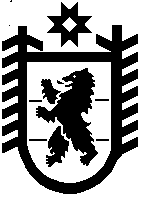 